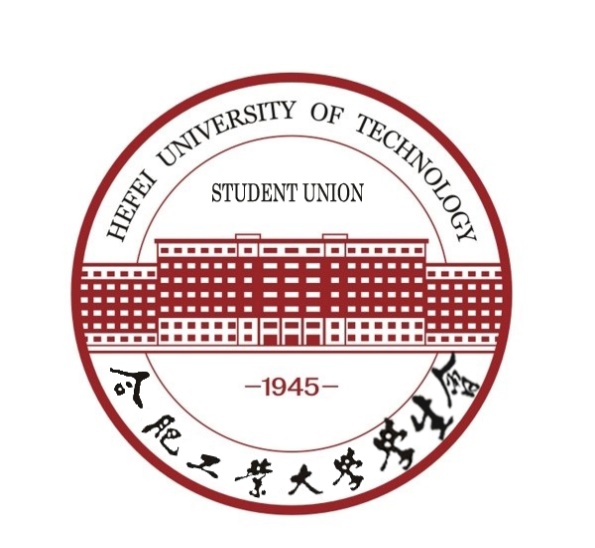 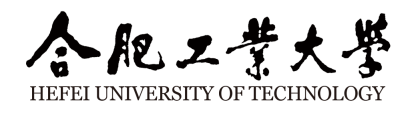 XX学院学生会基础活动总结                       盖章处：目录（自动生成）（活动名称）（活动名称）（活动新闻稿）（活动名称）（活动新闻稿）（活动名称）（活动新闻稿）